      ҠАРАР                                                                            РЕШЕНИЕ"28"август 2020й.                            №16-2                 "28"августа 2020г.О внесении изменений в Регламент Совета сельского поселения Волковский сельсовет муниципального района Благовещенский район Республики Башкортостан Руководствуясь Федеральным законом от 6 октября 2003 года   № 131-ФЗ «Об общих принципах организации местного самоуправления в Российской Федерации», Законом Республики Башкортостан от 10.07.2019  № 122-з «О старостах сельских населенных пунктов в Республике Башкортостан»,  Уставом  сельского поселения Волковский сельсовет муниципального района Благовещенский район Республики Башкортостан в целях обеспечения участия населения муниципального образования в осуществлении местного самоуправления Совет сельского поселения Волковский сельсовет муниципального района Благовещенский район Республики БашкортостанРЕШИЛ:1. Внести в Регламент Совета сельского поселения Волковский сельсовет муниципального района Благовещенский район Республики Башкортостан, утвержденный решением Совета сельского поселения Волковский сельсовет муниципального района Благовещенский район Республики Башкортостан, изменения согласно приложению к настоящему Решению.2. Обнародовать  настоящее Решение на информационном стенде  администрации сельского поселения и официальном сайте администрации сельского поселения в сети Интернет.3. Настоящее Решение вступает в силу после его официального опубликования. Глава сельского поселенияВолковский сельсовет                                                                      Г.Р. КарамоваПриложениек решению Совета сельского поселения Волковский сельсоветмуниципального района Благовещенский районРеспублики Башкортостанот «28» августа 2020 г. № 16-2Изменения, вносимые в Регламент Совета сельского поселения Волковский сельсовет муниципального района Благовещенский район Республики Башкортостан1. Статью 28  «Порядок проведения заседаний Совета» дополнить новым  пунктом 9 следующего содержания: «На заседание Совета вправе принимать участие старосты  села Волково, д.Кулики, д. Туктарово с правом совещательного голоса.»2. Статью 49 «Порядок проведения заседаний постоянных комиссий Совета» дополнить новым пунктом 5 следующего содержания: «В работе комиссий вправе принимать участие старосты  села Волково, д.Кулики, д. Туктарово с правом совещательного голоса.».БАШКОРТОСТАН РЕСПУБЛИКАhЫ БЛАГОВЕЩЕН РАЙОНЫМУНИЦИПАЛЬ РАЙОНЫНЫҢВОЛКОВ АУЫЛ СОВЕТЫ АУЫЛ  БИЛӘМӘҺЕ ХАКИМИӘТЕ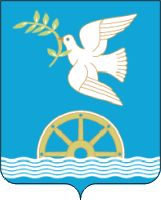 СОВЕТ  СЕЛЬСКОГО ПОСЕЛЕНИЯ ВОЛКОВСКИЙ СЕЛЬСОВЕТМУНИЦИПАЛЬНОГО РАЙОНА БЛАГОВЕЩЕНСКИЙ РАЙОНРЕСПУБЛИКИ БАШКОРТОСТАН